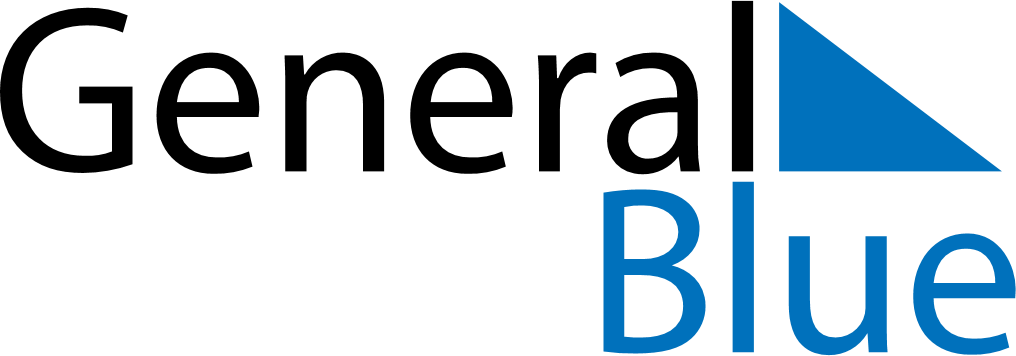 Daily Planner April 17, 2022 - April 23, 2022Daily Planner April 17, 2022 - April 23, 2022Daily Planner April 17, 2022 - April 23, 2022Daily Planner April 17, 2022 - April 23, 2022Daily Planner April 17, 2022 - April 23, 2022Daily Planner April 17, 2022 - April 23, 2022Daily Planner April 17, 2022 - April 23, 2022Daily Planner SundayApr 17MondayApr 18TuesdayApr 19WednesdayApr 20ThursdayApr 21 FridayApr 22 SaturdayApr 23MorningAfternoonEvening